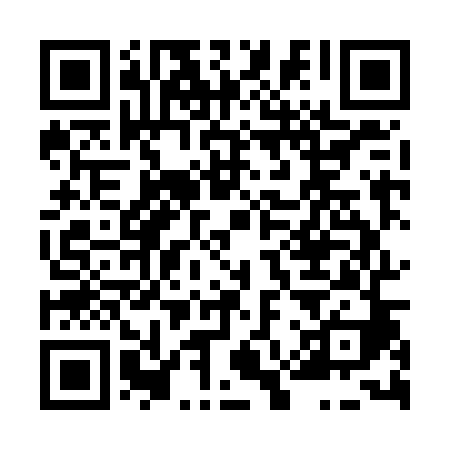 Ramadan times for Bonetice, Czech RepublicMon 11 Mar 2024 - Wed 10 Apr 2024High Latitude Method: Angle Based RulePrayer Calculation Method: Muslim World LeagueAsar Calculation Method: HanafiPrayer times provided by https://www.salahtimes.comDateDayFajrSuhurSunriseDhuhrAsrIftarMaghribIsha11Mon4:434:436:3012:194:156:086:087:4912Tue4:414:416:2812:184:166:106:107:5113Wed4:384:386:2612:184:176:116:117:5214Thu4:364:366:2412:184:186:136:137:5415Fri4:344:346:2212:174:206:146:147:5616Sat4:314:316:1912:174:216:166:167:5717Sun4:294:296:1712:174:226:176:177:5918Mon4:274:276:1512:174:246:196:198:0119Tue4:244:246:1312:164:256:216:218:0320Wed4:224:226:1112:164:266:226:228:0521Thu4:204:206:0912:164:276:246:248:0622Fri4:174:176:0612:154:296:256:258:0823Sat4:154:156:0412:154:306:276:278:1024Sun4:124:126:0212:154:316:286:288:1225Mon4:104:106:0012:154:326:306:308:1426Tue4:074:075:5812:144:336:326:328:1627Wed4:054:055:5612:144:346:336:338:1828Thu4:024:025:5412:144:366:356:358:1929Fri4:004:005:5112:134:376:366:368:2130Sat3:573:575:4912:134:386:386:388:2331Sun4:544:546:471:135:397:397:399:251Mon4:524:526:451:125:407:417:419:272Tue4:494:496:431:125:417:427:429:293Wed4:474:476:411:125:427:447:449:314Thu4:444:446:391:125:447:457:459:335Fri4:414:416:361:115:457:477:479:356Sat4:394:396:341:115:467:497:499:377Sun4:364:366:321:115:477:507:509:398Mon4:334:336:301:105:487:527:529:419Tue4:304:306:281:105:497:537:539:4310Wed4:284:286:261:105:507:557:559:46